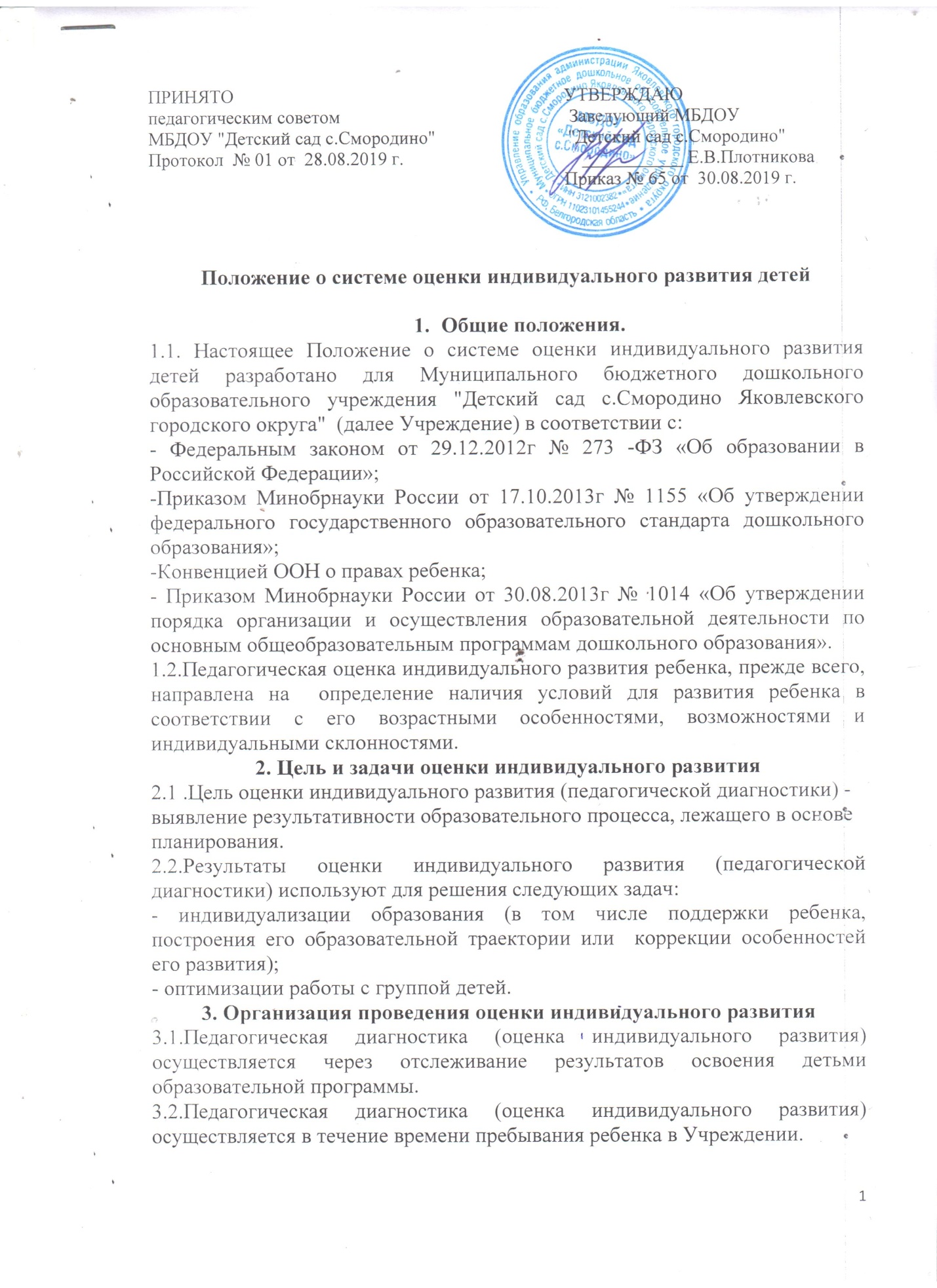 3.3.Педагогическая диагностика (оценка индивидуального развития) осуществляется через наблюдения за активной деятельностью в спонтанной  и специально организованной деятельности, беседах,  а также при анализе продуктов детской деятельности (2 раза в год –  октябрь,  апрель). 3.4. Педагогическая диагностика (оценка индивидуального развития)  проводится воспитателями, музыкальным руководителем на основе требований программы, с использованием системы оценки в баллах, которые соответствуют уровням развития.4. Отчетность4.1. Результаты педагогической диагностики (оценки индивидуального развития) воспитателями всех возрастных групп и специалистами Учреждения вносятся в  карты педагогической диагностики ребенка, на основе которых заполняется сводная таблица по каждой группе. 4.2. Данные предоставляются педагогами старшему воспитателю.4.3.Заведующий в конце учебного года осуществляет сравнительный анализ педагогической диагностики, заполняет сводную таблицу диагностики педагогического процесса и  зачитывает на итоговом педагогическом совете Учреждения.5. Документация5.1. Материал педагогической диагностики, пособия для определения уровня индивидуального развития детей дошкольного возраста с 1 до 7 лет   хранится у педагогов и обновляется по мере необходимости.5.2. Результаты педагогических наблюдений за уровнем индивидуального развития воспитатели оформляют на каждого ребенка (карта индивидуального развития ребенка) и знакомят  с ними родителей (законных представителей) под роспись.5.3. Сводные таблицы педагогической диагностики (оценки индивидуального развития)  по каждой группе   хранятся  у воспитателей.